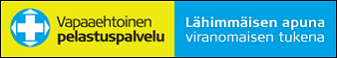 													20.1.2023HÄTÄMUONITUSKOULUTUS		Aika: 	23.3.2023 klo 18.00 – 21.00Paikka: 	Merilappi OHJELMA (muutokset mahdollisia)18.00	Kurssin avaus ja käytännönjärjestelyt, valmiuskouluttaja Jari Seppälä18.05	Hätämuonitus, Merja liuski Kemin VPK20.45 ´	Päivän päätös	(tauot sopivissa väleissä)Ilmoittautumiset 15.3.2023 mennessä jari.seppala@pp1.inet.fiTervetuloa  Merilapin Vapepa/ Soihtu ry.			Koulutuksissa tarjotaan pientä purtavaa	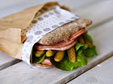 